Anexos Mercadería: Cuando la mercadería se reciba, controlar el estado de cómo llego, hacer hincapié en los faltantes ya que perjudicaría en la producción del día y de los siguientes días. Rechazar la mercadería que este en mal estado y en caso de que se pase por alto identificar la partida del producto para hacer el reclamo correspondiente. Controla el estado de las hortalizas, tubérculos, frutas y verduras para que su estado al momento del uso sea el adecuado, evitando la podredumbre y la atracción de plagas. Usar el método PEPS para el evitar el vencimiento de los productos. Control del stock y de los faltantes. Trasvasar los productos que vengan en cajones de madera a sus contenderos de plástico. Controlar los ingresos de alimentos que vengan en cajas de cartón para evitar el ingreso de plagas.Limpieza: A llegar desinfectar con el alcohol al 70% las mesadas y los utensilios que se van a usar para el día. Sacar las bolsas que tengan productos cárnicos que son los que mas contaminan. Sacar la basura todas las veces que sean necesarias según la capacidad del o los tachos. Al final del día repasar y limpiar las mesadas, horno y luego desinfectarlas. El piso debe ser barrido, desinfectado y secado diariamente.Manipulación: Respetar los tiempos de exposición de todos los alimentos que se utilizan en la cocina, previniendo ETAS. Lavar correctamente los alimentos que se van a usar el día evitando la contaminación cruzada. Cocinar los alimentos hasta más de 75 °, respetar la temp de 0 a 5 ° en los productos que lo ameriten, evitando la zona de riesgo 5° a 65°. La contaminación cruzada debe evitarse siempre separando los alimentos en sus respectivas heladeras y áreas de trabajo (crudo-cocido). Tapar los recipientes donde se trasladan el alimento de los chicos, tener separado por aula y tapado el postre de los chicos. Se debe respetar la higiene y ser consciente de la higiene personal.PROTOCOLO DE LOS PROCEDIMIENTOS DE LA COCINADesde las 7:30 hasta las 8:00:  Es el horario de entrada de la cocina y el momento de recibir y chequear con el remito la mercadería del día y acomodarla en el depósito. Cambiarse, asearse y ponerse el uniforme de cocina. A las 8:00: Se debe comenzar el proceso de manipulación de la comida, empezando con la manipulación de los cárnicos separando los despojos y colocándolos en las placas con un límite máximo de puesta en el horno de las 9:15.  Entre 8:30 y 9:00: Repartir el desayuno indicado del día, dejando la cantidad establecida de: jarras, vasos, compoteras, cucharas.A las 8:30: Se comienza la manipulación y la cocción de la guarnición del día. Entre las 9:30 y 10:00: Se retiran los elementos del desayuno y comienza el proceso de lavado de dichos elementos.A las 10:15: Se llevan los vasos, platos y cubiertos para el almuerzo del día. A las 10:30: Se prepara el postre y   se termina de preparar la comida para despachar para el turno de las 11:00 y las 11:00 se reitera el proceso para el turno de las 11:30.De 12:00 a 12:30: Se retira el almuerzo de los chicos y se comienza el proceso de lavado de los elementos usados.  A la par de las preparaciones de los chicos se realizan en los tiempos muertos la comida para las maestras del cpi y el equipo de gestión del caii.A las 13:00: Se entrega la comida de las maestras del cpi y comienza el tiempo de almuerzo de los fellows de la cocina. A las 14:00: Se entrega la comida del equipo de gestión, se retiran los elementos utilizados en el almuerzo de las maestras para lavarlos y comienza el tiempo de almuerzo de los becarios de la cocina. Se prepara la merienda del día de los chicos. A las 14:30:Se comienza a entregar dicha merienda. A las 14:45: Se retira los elementos usados para el almuerzo del equipo de gestión y se lavan dichos elementos. Desde las 15:00 hasta las 16:00: Se retiran, se lavan los elementos de la merienda, también se higieniza el área de trabajo y se saca la basura del día. Excepciones:  1 – Tener en cuenta las alergias, afecciones e intolerancias de los chicos previamente especificadas y corroboradas con el dicho certificado médico.2 – La basura se saca al estar a 3/4 de la capacidad y pudiendo sacarse una o más veces en el día según el día.Plan de logística procedimientosLACTANTES: D 10 compoteras y 10 cucharas. A 10 compoteras y 10 cucharas.1 MENORES: D 1 jarra. A 15 compoteras y 15 cucharas.1 MAYORES: D 1 jarra y 20 vasos con pico grandes.  A 20 platos, 20 cubiertos y 20 vasos con picos grandes.2 A Y B: D 2 jarras y 50 vasos chicos sin tapa. A 50 platos y 50 cubiertos3 A Y B: D 2 jarras y 40 vasos grades. A 2 jarras, 40 platos y 40 cubiertos.Cheklist:1 - Que comieron los chicos hoy?2 - La comida llego a horario?3 - Cantidad de chicos que comieron por aula?4 - ¿Todos comieron el menú del día, sino comieron aclarar porque no comieron?5 - Los chicos con intolerancia a ciertos alimentos comieron diferenciado según sus necesidades? 6 - ¿Si algún chico de cualquier grupo no comió por alguna razón, se le ofreció alguna solución?7 - Cantidad de cada producto que ingreso en el día?8 - Cantidad de cada producto de donación?9 - Cantidad consumida en la semana?NOMBRE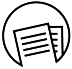 PROTOCOLO DE PROCEDIMIENTOS CONVIDAR.Fundamentación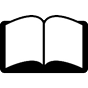 Como política de gestión de alimentos del área convidar es fundamental el establecimiento de un procedimiento idóneo para la forma correcta del desempeño del área y para poder adecuarse a las responsabilidades que se realizan en la cotidianidad del área.Objetivos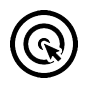 Establecer procesos para mantener las buenas prácticas de manufactura para que el servicio que se brinda a todas las áreas del caii sea el óptimo establecido.Ámbito de aplicación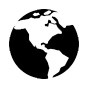 CAII CENTRAL.CAIPLI NORTE.CAIPLI SUR.Fases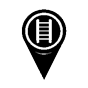 1 - Consulta del protocolo aplicable.2 - Aprobación por parte de autoridad correspondiente y notificación al solicitante.3 -  Aplicación del protocolo.4 - Evaluación y devolución del protocolo aplicado al coordinador correspondiente. Advertencias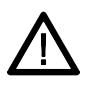 - Controlar con el remito cuando ingresa la mercadería para evitar malas partidas o faltantes.- En caso de enfermedad por indigestión o de otro tipo comunicarlo al superior correspondiente con la mayor antelación posible y de ser posible   traer el certificado.- En caso de faltante de mercadería del menú del día realizar el reclamo correspondiente y suplantarlo con los elementos que se tengan disponible en la cocina. En caso de fuerza mayor comprar los elementos necesarios para el día.- Respetar la limpieza diaria del área de trabajo.- Revisar las fechas de vencimiento del los productos secos y frescos del área.- Sacar la basura diariamente o según sea necesario en relación a la capacidad del tacho.- Respetar la temperatura de los alimentos que se manipulan para evitar la contaminación en los alimentos.- Respetar el orden y la higiene de las heladeras para evitar contaminación cruzada.Evaluación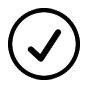 Los viernes se realizará la evaluación correspondiente.Fecha de actualización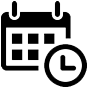 20 de mayo del 2018.